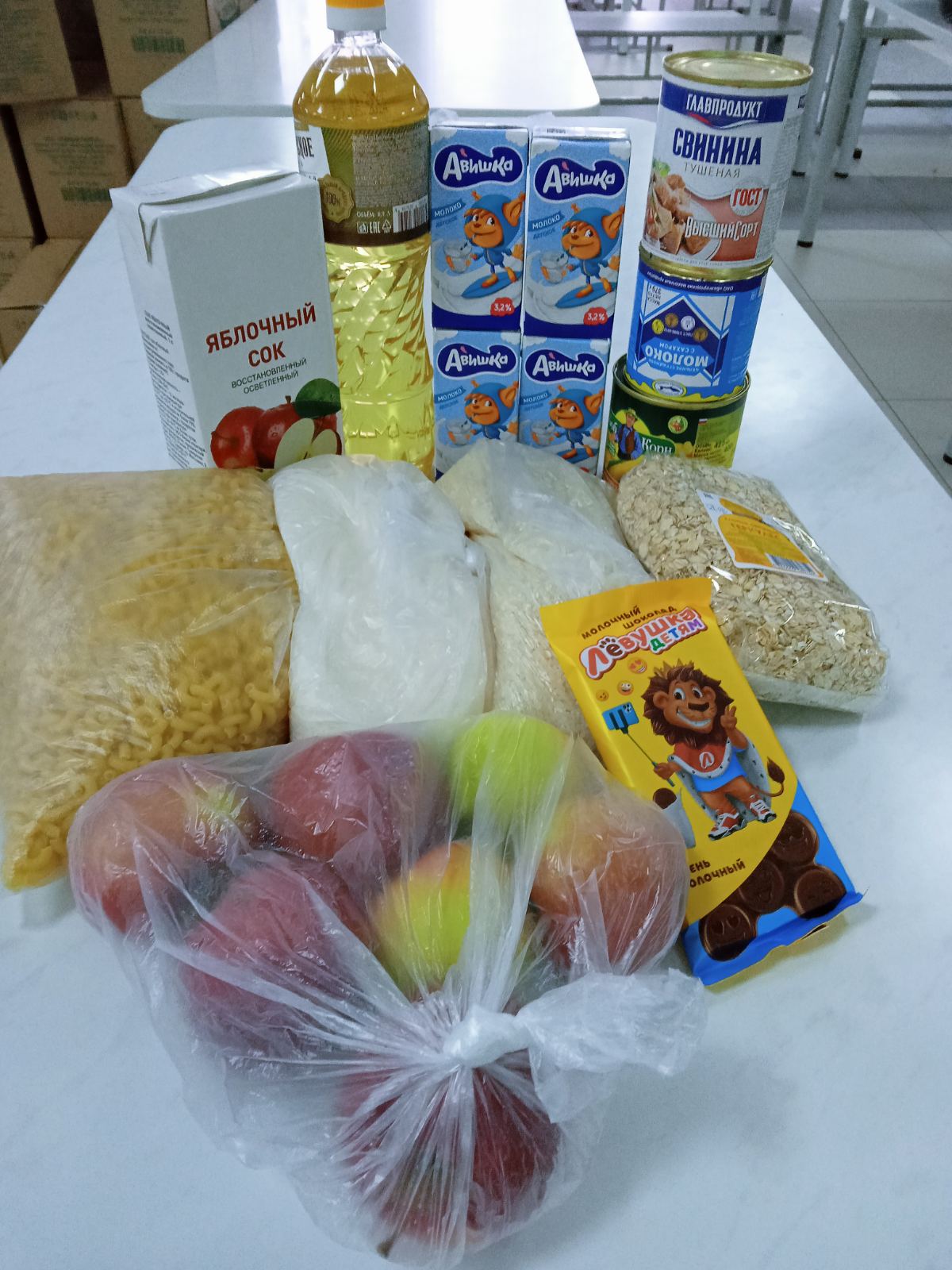 Общий перечень продуктового набора на время дистанционного обучения с 01 по 23 декабря 2022 для учащихся 1-11 классов образовательных учреждений г. БелгородаОбщий перечень продуктового набора на время дистанционного обучения с 01 по 23 декабря 2022 для учащихся 1-11 классов образовательных учреждений г. БелгородаОбщий перечень продуктового набора на время дистанционного обучения с 01 по 23 декабря 2022 для учащихся 1-11 классов образовательных учреждений г. БелгородаОбщий перечень продуктового набора на время дистанционного обучения с 01 по 23 декабря 2022 для учащихся 1-11 классов образовательных учреждений г. Белгорода№ПродуктыЕд. измеренияКоличество1Макароныкг12Рискг13Хлопья овсяные, 400 гшт14Яблококг15Сахаркг16Кукуруза консервированная, 425 гшт17Молоко ультрапастеризованное 3,2% 0,2 лшт48Молоко сгущенное,  370  гшт19Масло растительное 0,9 лшт110Шоколад молочный "Левушка детям", 85 гшт111Сок 1лшт112Мясо тушеное (свинина), 325 гшт1ИтогоИтого1143,93